PROJE BİLGİLERİ
(Tüm alanları eksiksiz doldurunuz)(*) Projenin başvurusunun yapıldığı yıl ve dönemi yazılmalıdır (Örnek: 2018 / 1)( ** ) Projede görev alan tüm araştırmacılar tarafından imzalanmalıdır. Bu alan projedeki araştırmacı sayısı kadar çoğaltılabilir. 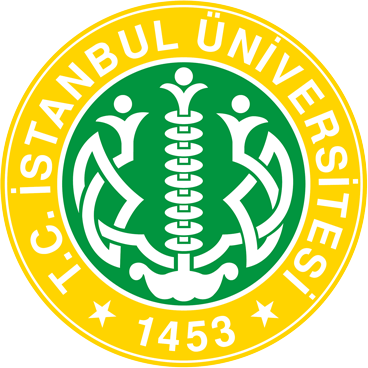 T.C. İstanbul ÜniversitesiBilimsel Araştırma Projeleri Koordinasyon BirimiÖncelikli Alan Araştırma Projesi (ÖNAP)Beyan ve Taahhüt FormuProjenin BaşlığıProje IDProje YürütücüsüProjenin AraştırmacılarıProjenin Öncelikli AlanıProjenin Süresi (ay)Projenin Grubu(    ) Fen ve Mühendislik Bilimleri  (    ) Tıp ve Sağlık	(   ) Sosyal BilimlerProjenin Başvuru Dönemi* Varsa Ortaklık Yapılacak Kurum veya KurumlarBAŞVURAN ARAŞTIRMACILARIN BEYANI ve TAAHHÜDÜBAŞVURAN ARAŞTIRMACILARIN BEYANI ve TAAHHÜDÜBAŞVURAN ARAŞTIRMACILARIN BEYANI ve TAAHHÜDÜProjenin yürütücüsü ve araştırmacıları olarak, teklif etmiş olduğumuz projenin, İstanbul Üniversitesi BAP birimi tarafından duyurulmuş olan Öncelikli Alan Araştırma Projesi alanlarına uygun olduğunu, Yürütücünün en az bir dış kaynaklı projeyi başarıyla yönetip tamamladığı ve ilan edilen Web of Science H indeksi puanını karşıladığını, Proje süresince ya da bitiminden itibaren en geç iki yıl içinde yürütülen çalışmalardan projenin başladığı yıla (2023 yılı itibarı ile) ait BAP Koordinasyon Birimi Proje Uygulama Esaslarında belirtilen yayın şartının gerekliliğini yerine getireceğimizi, Yayın yükümlülüğü sorumluluğumuzu yerine getiremediğimiz taktirde iki yıl süre ile BAP proje desteklerinden yararlanamayacağımızı, Projenin yayın şartını sağlayamadığımız sürece yeni bir ÖNAP projesine başvurmayacağımızı,Çalışmaları bilim etiğine uygun olarak yürüteceğimizi, kabul ettiğimizi beyan ve taahhüt ederiz.       /      /202..Yürütücü Adı SoyadıİmzaProjenin yürütücüsü ve araştırmacıları olarak, teklif etmiş olduğumuz projenin, İstanbul Üniversitesi BAP birimi tarafından duyurulmuş olan Öncelikli Alan Araştırma Projesi alanlarına uygun olduğunu, Yürütücünün en az bir dış kaynaklı projeyi başarıyla yönetip tamamladığı ve ilan edilen Web of Science H indeksi puanını karşıladığını, Proje süresince ya da bitiminden itibaren en geç iki yıl içinde yürütülen çalışmalardan projenin başladığı yıla (2023 yılı itibarı ile) ait BAP Koordinasyon Birimi Proje Uygulama Esaslarında belirtilen yayın şartının gerekliliğini yerine getireceğimizi, Yayın yükümlülüğü sorumluluğumuzu yerine getiremediğimiz taktirde iki yıl süre ile BAP proje desteklerinden yararlanamayacağımızı, Projenin yayın şartını sağlayamadığımız sürece yeni bir ÖNAP projesine başvurmayacağımızı,Çalışmaları bilim etiğine uygun olarak yürüteceğimizi, kabul ettiğimizi beyan ve taahhüt ederiz.       /      /202..Yürütücü Adı SoyadıİmzaProjenin yürütücüsü ve araştırmacıları olarak, teklif etmiş olduğumuz projenin, İstanbul Üniversitesi BAP birimi tarafından duyurulmuş olan Öncelikli Alan Araştırma Projesi alanlarına uygun olduğunu, Yürütücünün en az bir dış kaynaklı projeyi başarıyla yönetip tamamladığı ve ilan edilen Web of Science H indeksi puanını karşıladığını, Proje süresince ya da bitiminden itibaren en geç iki yıl içinde yürütülen çalışmalardan projenin başladığı yıla (2023 yılı itibarı ile) ait BAP Koordinasyon Birimi Proje Uygulama Esaslarında belirtilen yayın şartının gerekliliğini yerine getireceğimizi, Yayın yükümlülüğü sorumluluğumuzu yerine getiremediğimiz taktirde iki yıl süre ile BAP proje desteklerinden yararlanamayacağımızı, Projenin yayın şartını sağlayamadığımız sürece yeni bir ÖNAP projesine başvurmayacağımızı,Çalışmaları bilim etiğine uygun olarak yürüteceğimizi, kabul ettiğimizi beyan ve taahhüt ederiz.       /      /202..Yürütücü Adı SoyadıİmzaAraştırıcıların Adı Soyadı**Tarihİmza